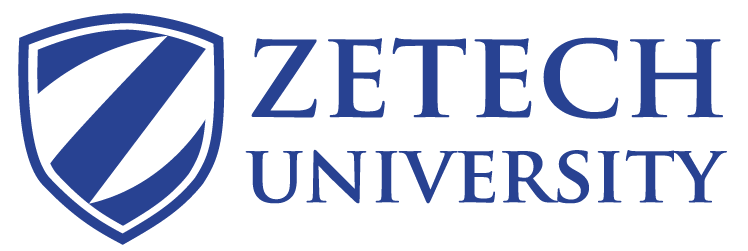 ZU/WI/7/EXM/6UNIVERSITY EXAMINATION 2016/2017ORDINARY EXAMINATION FOR THE BACHELOR OF PURCHASING AND SUPPLIES MANAGEMENTBPS 1111: NEGOTIATION IN PURCHASING AND SUPPLY CHAINMANAGEMENTDATE: DECEMBER  2016      			                                              TIME: 2 HOURSINSTRUCTIONS: Answer question ONE [Compulsory] and any other TWO questions.QUESTION ONEDefine the term negotiation in procurement            			(2mks)Discuss any fivecommon reasons for negotiating in procurement before a contract is entered into between the parties                   						(8mks)Explain the concept of balance power under negotiation in procurement  		(6mks)Discuss the two major approaches to negotiation in a procuring entity  		(8mks)Explain the concept of BATNA-Best Alternative to Negotiated Agreement 		(6mks)QUESTION TWODiscuss the three crucial variables that determine the balance of power when conducting a negotiation					(10mks)Explain any five characteristics of successful negotiators 			(10mks)QUESTION THREEdiscuss any five code of ethics that should be applied during negotiation process 												(10mks)Name and discuss the essentially two types of documents involved in negotiation												(10mks)QUESTION THREEDiscuss the following negotiation styles highlighting its potential consequences in each style:Competition  							(4mks)Avoidance                               					(4mks)Collaboration       						(4mks)Accommodation    						(4mks)Compromise        						(4mks)